Khuyến cáo của Cục Y tế dự phòng, Bộ Y tế Việt Nam để phòng, tránh dịch viêm phổi cấp lây lan1. Hạn chế tiếp xúc trực tiếp với người bị bệnh viêm đường hô hấp cấp tính; khi cần thiết phải tiếp xúc với người bệnh phải đeo khẩu trang y tế đúng cách và giữ khoảng cách khi tiếp xúc.2. Giữ ấm cơ thể, vệ sinh cá nhân, rửa tay thường xuyên bằng xà phòng, súc họng bằng nước sát khuẩn miệng để phòng bệnh viêm phổi.3. Cần che miệng và mũi khi ho hoặc hắt hơi, tốt nhất bằng khăn vải hoặc khăn tay để làm giảm phát tán các dịch tiết đường hô hấp.4. Những người trở về từ thành phố Vũ Hán, tỉnh Hồ Bắc, Trung Quốc hoặc các tỉnh/ thành phố khác của Trung Quốc đang có dịch hoặc có tiếp xúc gần với người mắc bệnh viêm đường hô hấp cấp tính do nCoV trong vòng 14 ngày nếu có dấu hiệu sốt, ho, khó thở, cần đến ngay cơ sở y tế gần nhất để được tư vấn, khám, điều trị kịp thời.5. Khi phát hiện dịch bệnh cần thông tin, cho cơ quan y tế, chính quyền địa phương để giám sát, xử lý, ứng phó với dịch bệnh không để dịch bùng phát, lây lan.Nguồn Cục Y tế dự phòng, Bộ Y tế Việt Nam 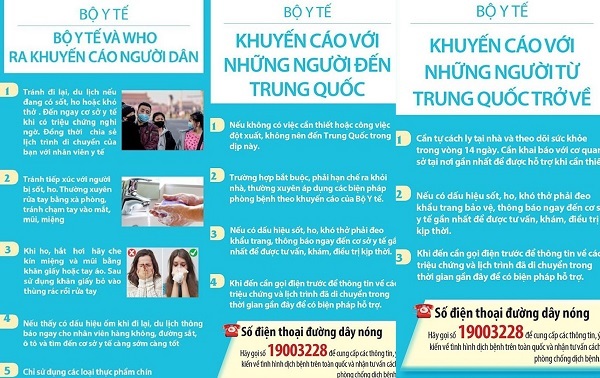 